Извещение о прямой продаже пустующего дома без проведения аукциона на территории Поречского сельсоветаПретендент на покупку пустующего дома лично либо через своего представителя, в течение 30 календарных дней со дня опубликования настоящего извещения (с 29.06.2024 г.  до 17:00 29.07.2024 г. (включительно), предоставляет по адресу: Дятловский район, аг. Хвиневичи, ул.Ленина, 2е (административное здание сельисполкома), следующие документы:заявление на покупку пустующего дома по форме установленной Государственным комитетом по имуществу;гражданин – копию документа, удостоверяющего личность;представитель гражданина – нотариально удостоверенную доверенность.В случае поступления двух и более заявок от претендентов на покупку пустующего дома, его продажа будет осуществляться по результатам проведения аукциона.Дополнительную информацию можно получить по телефонам: 8(015 63) 34514,34517 с 8.00 до 13.00, с 14.00 до 17.00 Адрес пустующего жилого домаХарактеристики пустующего жилого домаСведения о земельном участкеЦена пустующего дома.Гродненская область, Дятловский район, Поречский сельсовет,д.Разважье, ул. Заречная, д. 2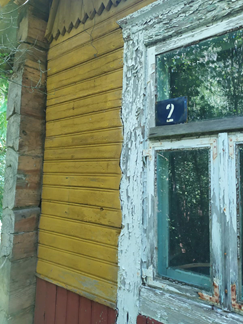 Неблагоустроенный одноэтажный, одноквартирный, деревянный жилой дом Общая площадь жилого дома – 70 м2Дата возведения дома – 1958 г.;Подземная этажность – отсутствует;Отопление – печное;Холодное и горячее водоснабжение – отсутствует;Канализация – отсутствует;Дом от линии электропередач не отключен;Платежи за жилищно-коммунальные услуги - не начислялись;Земельный налог - не начислялся;Обязательные страховые взносы - не начислялись;Составные части и принадлежности жилого дома: веранда дощатая.Дом не находится в аварийном состоянии.Права на земельный участок - не зарегистрированы.40,00 бел.руб. (одна базовая величина)*Дополнительно оплачиваются расходы, связанные с подготовкой документации (сумма расходов подлежит корректировке исходя из фактических затрат)